ПРОТОКОЛ № 21 Годового общего собрания Некоммерческого партнерства  «Саморегулируемая организация «Союз строителей Московской области «Мособлстройкомплекс»  «08» апреля 2011 года Основанием созыва Общего собрания – решение Совета некоммерческого партнерства «Саморегулируемая 	организация 	«Союз 	строителей 	Московской 	области «Мособлстройкомплекс»  (Протокол № 69 от 03 марта 2011 года); Место проведения: г. Москва, Ярославское шоссе, дом 26 (здание Московского Государственного Строительного Университета, актовый зал) Для участия в Общем собрании зарегистрировались и получили карточки для голосования 371 член некоммерческого партнерства «Саморегулируемая организация «Союз строителей Московской области «Мособлстройкомплекс» (далее –Партнерство) согласно приложения № 1 На Общем собрании присутствовали без права голосования: Жидкин Владимир Федорович – Заместитель Председателя Правительства Московской области; Звягин Алексей Георгиевич – Председатель комитета Московской областной Думы по промышленности, жилищно-коммунальному хозяйству, строительству, транспорту и информатизации; Жданов Сергей Михайлович – Заместитель Министра строительства Правительства Московской области; Чернов Николай Викторович – начальник Главного управления государственного строительного надзора Московской области; Кривошеев Владимир Николаевич - Председатель Совета директоров ООО «ДСМУИнженерГарант»; Кривошеин 	Сергей 	Викторович 	- 	Председатель 	Совета 	директоров 	ООО «Мособлстройкомплекс»; Матюнина Инна Александровна – Генеральный директор некоммерческого партнерства «Саморегулируемая 	организация 	«Союз 	строителей 	Московской 	области «Мособлстройкомплекс»; Останин Александр Юрьевич – Генеральный директор ООО «СБ Базис»; Кузнецова Татьяна Викторовна – Заместитель Генерального директора некоммерческого партнерства «Саморегулируемая организация «Союз строителей Московской области «Мособлстройкомплекс»; Верстина Наталья Григорьевна – Проректор по развитию и связям с общественностью МГСУ. ОТКРЫТИЕ ОБЩЕГО СОБРАНИЯ: СЛУШАЛИ: Приветственное слово Первого проректора  ГОУ ВПО МГСУ Егорычева Олега Олеговича. СЛУШАЛИ: Генерального директора НП «СРО «Мособлстройкомплекс» - Матюнину Инну Александровну, которая сообщила, что из 714 членов Партнерства в Общем собрании принимают участие 371 член Партнерства. Общее собрание правомочно, т.к. в нем принимает участие  более половины членов Партнерства. Общее собрание считается открытым.  О ПОВЕСТКЕ ДНЯ ОБЩЕГО СОБРАНИЯ. СЛУШАЛИ: Генерального директора НП «СРО «Мособлстройкомплекс» - Матюнину Инну Александровну, которая огласила Повестку дня из 12-ти вопросов. РЕШИЛИ: утвердить повестку дня Общего собрания из 12-ти вопросов. ПОВЕСТКА ДНЯ Общего собрания членов Некоммерческого партнерства «Саморегулируемая организация «Союз строителей Московской области «Мособлстройкомплекс» О выборах секретаря и председателя Общего собрания некоммерческого партнерства «Саморегулируемая организация «Союз строителей Московской области «Мособлстройкомплекс»; О выборе Счетной комиссии Общего собрания некоммерческого партнерства «Саморегулируемая организация «Союз строителей Московской области «Мособлстройкомплекс»; Об утверждении отчета Совета некоммерческого партнерства «Саморегулируемая организация «Союз строителей Московской области «Мособлстройкомплекс» за 2010 год; Об утверждении отчета Генерального директора некоммерческого партнерства «Саморегулируемая организация «Союз строителей Московской области «Мособлстройкомплекс» за 2010 год; Об утверждении отчета Ревизионной комиссии некоммерческого партнерства «Саморегулируемая организация «Союз строителей Московской области «Мособлстройкомплекс» за 2010 год; О выборах членов Совета некоммерческого партнерства «Саморегулируемая организация «Союз строителей Московской области «Мособлстройкомплекс»; О выборах Председателя Совета Некоммерческого партнерства «Саморегулируемая организация «Союз строителей Московской области «Мособлстройкомплекс»; О филиалах Некоммерческого партнерства «Саморегулируемая организация «Союз строителей Московской области «Мособлстройкомплекс»; Об утверждении Устава Некоммерческого партнерства «Саморегулируемая организация «Союз строителей Московской области «Мособлстройкомплекс» в новой редакции; Об утверждении сметы Некоммерческого партнерства «Саморегулируемая организация «Союз строителей Московской области «Мособлстройкомплекс» на 2011 год; Исключение  из членов  Некоммерческого партнерства «Саморегулируемая организация «Союз строителей Московской области «Мособлстройкомплекс» за нарушение требований к выдаче свидетельства о допуске, требований технических регламентов, требований стандартов Партнерства и правил саморегулирования; Разное. Доклад Председателя комитета Московской областной Думы по промышленности, жилищно-коммунальному хозяйству, строительству, транспорту и информатизации Звягина Алексея Георгиевича; «Система дополнительного профессионального образования ГОУ ВПО МГСУ для саморегулируемых организаций в строительной отрасли» (докладчик Верстина Наталья Григорьевна – Проректор по развитию и связям с общественностью МГСУ); Реализация Постановления Правительства Российской Федерации № 207 от 24 марта 2011 года «О минимально необходимых требованиях к выдаче саморегулируемыми организациями свидетельств о допуске к работам, связанным со строительством, реконструкцией и капитальным ремонтом особо опасных, технически сложных и уникальных объектов капитального строительства, оказывающим влияние на безопасность указанных объектов»: 	12.3.1. Утверждение 	требований 	Некоммерческого 	партнерства «Саморегулируемая организация «Союз строителей Московской области «Мособлстройкомплекс» к выдаче Свидетельств о допуске к видам работ, выполняемым на особо опасных, технически сложных объектах капитального строительства, объектах использования атомной энергии, которые оказывают влияние на безопасность указанных объектов капитального строительства; О выборе делегатов для участия в IV Всероссийском съезде саморегулируемых организаций, основанных на членстве лиц, осуществляющих строительство, который состоится 28 апреля 2011 года в г. Екатеринбурге; О включении в список кандидата в депутаты в Московскую Областную Думу от Местного отделения Всероссийской Политической Партии «Единой России» Талдомского муниципального района Юрко Юрия Юрьевича, Генерального директора ОАО «ГАЗНИСТРОЙ», депутата Совета депутатов Талдомского муниципального района, члена партии ВПП «Единая Россия». Голосовали: «за» 371 голос, «против» - 0 голосов, «воздержался 0 голосов. Решение принято единогласно. ПО ПЕРВОМУ ВОПРОСУ ПОВЕСТКИ ДНЯ: О выборах секретаря и председателя Общего собрания некоммерческого партнерства «Саморегулируемая организация «Союз строителей Московской области «Мособлстройкомплекс». СЛУШАЛИ: Матюнину Инну Александровну, которая  предложила для ведения общего собрания членов Партнерства избрать председательствующим Кривошеева Владимира Николаевича – Председатель совета директоров ООО «ДСМУ-ИнженерГарант» и секретарем собрания Останина Александра Юрьевича – Генеральный директор ООО «СБ Базис» Иных предложений не поступило. РЕШИЛИ: Избрать председательствующим Кривошеева Владимира Николаевича – Председатель совета директоров ООО «ДСМУ-ИнженерГарант» и секретарем собрания Останина Александра Юрьевича – Генеральный директор ООО «СБ Базис» Голосовали: «за» 371 голос, «против» - 0 голосов , «воздержался» - 0 голосов. Решение принято  единогласно. ПО ВТОРОМУ ВОПРОСУ ПОВЕСТКИ ДНЯ: О выборе Счетной комиссии Общего собрания некоммерческого партнерства «Саморегулируемая организация «Союз строителей Московской области «Мособлстройкомплекс». СЛУШАЛИ: Кривошеева Владимира Николаевича, который предложил  в состав счетной комиссии Общего собрания избрать  следующих лиц:  Светлополянский Александр 	- Председатель ОАО «Водоканал» Васильевич Матвеев Михаил Александрович 	- Председатель ООО «Мортон-РСО» Гарькавый Александр 	- Генеральный директор  	Владимирович 	ООО «Космострой» и предложила голосовать списком. Самоотводов от кандидатов в члены Счетной комиссии и иных предложений не поступало. РЕШИЛИ: Избрать в состав Счетной Комиссии Общего собрания следующих лиц: Голосовали: «за» - 371 голос, «против» - 0 голосов, «воздержался» - 0 голосов. Решение принято единогласно. ПО ТРЕТЬЕМУ ВОПРОСУ ПОВЕСТКИ ДНЯ: Об утверждении отчета Совета некоммерческого партнерства «Саморегулируемая организация «Союз строителей Московской области «Мособлстройкомплекс» за 2010 год. СЛУШАЛИ: Кривошеева Владимира Николаевича – Председателя Совета Партнерства, который доложил о проделанной Советом некоммерческого партнерства «Саморегулируемая 	организация 	«Союз 	строителей 	Московской 	области «Мособлстройкомплекс» работе за отчетный период  и предложил утвердить отчет Совета за 2010 год. РЕШИЛИ: утвердить отчет Совета некоммерческого партнерства «Саморегулируемая организация «Союз строителей Московской области «Мособлстройкомплекс» за 2010 года (приложение № 2). Голосовали: «за» - 371 голос, «против» - 0 голосов, «воздержался» - 0 голосов. Решение принято единогласно. ПО ЧЕТВЕРТОМУ ВОПРОСУ ПОВЕСТКИ ДНЯ: Об утверждении отчета Генерального директора некоммерческого партнерства «Саморегулируемая организация «Союз строителей Московской области «Мособлстройкомплекс» за 2010 год. СЛУШАЛИ: Матюнину Инну Александровну – Генерального директора некоммерческого партнерства «Саморегулируемая организация «Союз строителей Московской области «Мособлстройкомплекс», которая доложила присутствующим о проделанной исполнительным органом  некоммерческого партнерства «Саморегулируемая организация «Союз строителей Московской области «Мособлстройкомплекс» работе в 2010 году. СЛУШАЛИ: Кривошеева Владимира Николаевича, который предложил утвердить отчет Генерального директора некоммерческого партнерства «Саморегулируемая организация «Союз строителей Московской области «Мособлстройкомплекс» за 2010 год. РЕШИЛИ: Утвердить отчет Генерального директора некоммерческого партнерства «Саморегулируемая организация «Союз строителей Московской области «Мособлстройкомплекс» за 2010 год (Приложение № 3). Голосовали: «за» - 370 голос, «против» - 0  голосов, «воздержался» - 1 голос. Решение принято большинством голосов от общего количества членов. ПО ПЯТОМУ ВОПРОСУ ПОВЕСТКИ ДНЯ: Об утверждении отчета Ревизионной комиссии некоммерческого партнерства «Саморегулируемая организация «Союз строителей Московской области «Мособлстройкомплекс» за 2010 год. СЛУШАЛИ: Шумая Олега Владимировича – члена ревизионной комиссии НП «СРО «Мособлстройкомплекс», который доложил присутствующим о  результатах проведенной проверки  финансово-хозяйственной деятельности Партнерства за 2010 году. СЛУШАЛИ: Кривошеева Владимира Николаевича, который предложил утвердить отчет Ревизионной комиссии некоммерческого партнерства «Саморегулируемая организация «Союз строителей Московской области «Мособлстройкомплекс» за 2010 год. РЕШИЛИ: утвердить отчет Ревизионной комиссии некоммерческого партнерства «Саморегулируемая организация «Союз строителей Московской области «Мособлстройкомплекс» за 2010 год.  (Приложение № 4). Голосовали: «за» - 369 голосов, «против» - 2 голоса, «воздержался» - 0 голосов. Решение принято большинством голосов от общего количества членов. ПО ШЕСТОМУ ВОПРОСУ ПОВЕСТКИ ДНЯ: О выборах членов Совета некоммерческого партнерства «Саморегулируемая организация «Союз строителей Московской области «Мособлстройкомплекс». СЛУШАЛИ: Матюнину Инну Александровну, которая доложила о том, что  в соответствии со ст. 55.10 Градостроительного Кодекса РФ года члены Совета (постоянно действующего коллегиального органа) избираются на Общем Собрании Партнерства тайным голосованием. Тайное голосование проводится с использованием бюллетеней, и определение его результатов осуществляются Счетной комиссией.  Каждому члену Партнерства выдается один бюллетень для тайного голосования. Бюллетень для тайного голосования опускается в специальный ящик.  О результатах тайного голосования Счетная комиссия составляет протокол, который подписывается всеми ее членами. СЛУШАЛИ: Председателя счетной комиссии Светлополянский Александр Васильевич НП «СРО «Мособлстройкомплекс» о результатах тайного голосования. СЛУШАЛИ: Кривошеева Владимира Николаевича, который огласил избранные кандидатуры в Совет некоммерческого партнерства «Саморегулируемая организация «Союз строителей Московской области «Мособлстройкомплекс»: Кривошеин Сергей Викторович 	Председатель Совета директоров  ООО «Мособлстройкомплекс» Мартынова Ирина Вениаминовна 	Генеральный директор ЗАО «Орехово-	 	Зуевский домостроительный комбинат» Рыков Михаил Александрович 	Первый заместитель генерального 	 	директора  ЗАО ТМПСО «Рузский Дом» Воротнин Юрий Иванович 	Генеральный директор 	 	 ОАО «Проектно-строительное объединение № 13» Нопин Александр Александрович 	Генеральный директор  ООО «Мортон-РСО» Шокуров Владимир Викторович 	 Генеральный директор  	 	ЗАО «Мособлстройтрест № 11» Рагимов Ализаман Сабир Оглы 	Генеральный директор  РЕЗУЛЬТАТЫ ТАЙНОГО ГОЛОСОВАНИЯ: Избрать следующие кандидатуры в Совет некоммерческого партнерства «Саморегулируемая организация «Союз строителей Московской области «Мособлстройкомплекс»: Кривошеин Сергей Викторович 	Председатель Совета директоров  ООО «Мособлстройкомплекс» Мартынова Ирина Вениаминовна 	Генеральный директор ЗАО «Орехово-	 	Зуевский домостроительный комбинат» Рыков Михаил Александрович 	Первый заместитель генерального 	 	директора  ЗАО ТМПСО «Рузский Дом» Воротнин Юрий Иванович 	Генеральный директор 	 	 ОАО «Проектно-строительное объединение № 13» Нопин Александр Александрович 	Генеральный директор  ООО «Мортон-РСО» Шокуров Владимир Викторович 	 Генеральный директор  	 	ЗАО «Мособлстройтрест № 11» Рагимов Ализаман Сабир Оглы 	Генеральный директор  	 	ООО ПКФ «Гюнай» Протокол Счетной комиссии составляет протокол, который подписывается всеми ее членами. (Приложение № 5) ПО СЕДЬМОМУ ВОПРОСУ ПОВЕСТКИ ДНЯ: О выборах Председателя Совета некоммерческого партнерства «Саморегулируемая организация «Союз строителей Московской области «Мособлстройкомплекс». СЛУШАЛИ: Кривошеева Владимира Николаевича, который доложил о том, что  в соответствии со ст. 55.10 Градостроительного Кодекса РФ года Председатель (руководитель) Совета (постоянно действующего коллегиального органа) избираются на Общем Собрании Партнерства тайным голосованием. Тайное голосование проводится с использованием бюллетеней, и определение его результатов осуществляются Счетной комиссией.  Каждому члену Партнерства выдается один бюллетень для тайного голосования. Бюллетень для тайного голосования опускается в специальный ящик.  О результатах тайного голосования Счетная комиссия составляет протокол, который подписывается всеми ее членами. СЛУШАЛИ: Председателя счетной комиссии НП «СРО «Мособлстройкомплекс» Светлополянского Александра Васильевича о результатах тайного голосования. СЛУШАЛИ: Кривошеева Владимира Николаевича, который огласил избранную кандидатуру в Председатели Совета некоммерческого партнерства «Саморегулируемая организация «Союз строителей Московской области «Мособлстройкомплекс» - Кривошеина Сергея Викторовича. РЕЗУЛЬТАТЫ ТАЙНОГО ГОЛОСОВАНИЯ: Избрать Кривошеина Сергея Викторовича в Председатели Совета некоммерческого партнерства «Саморегулируемая организация «Союз строителей Московской области «Мособлстройкомплекс». Протокол Счетной комиссии составляет протокол, который подписывается всеми ее членами. (Приложение № 6). ПО ВОСЬМОМУ ВОПРОСУ ПОВЕСТКИ ДНЯ: О филиалах Некоммерческого партнерства «Саморегулируемая организация «Союз строителей Московской области «Мособлстройкомплекс». СЛУШАЛИ: Матюнину Инну Александровну, которая доложила присутствующим о количественном составе филиалов, а также о способах проведения плановых контрольных проверок (штатными сотрудниками филиалов или головной организации) организаций входящих в состав филиалов. РЕШИЛИ: Ликвидировать следующие филиала НП «СРО «Мособлстройкомплекс»: Электростальский филиал по адресу: 144003, Московская область, г. Электросталь, ул. Мира, дом 18; Зеленоградский филиал по адресу: 124498, город Москва, Зеленоград, проезд № 4922, дом 4, строение 3, помещение 76. Голосовали: «за» - 371 голос, «против» - 0 голосов, «воздержался» - 0 голосов. Решение принято единогласно. ПО ДЕВЯТОМУ ВОПРОСУ ПОВЕСТКИ ДНЯ: Об утверждении Устава Некоммерческого партнерства «Саморегулируемая организация «Союз строителей Московской области «Мособлстройкомплекс» в новой редакции. СЛУШАЛИ:  Матюнину Инну Александровну, которая  предложила: изменить местонахождение Некоммерческого партнерства «Саморегулирруемая организация «Союз строителей Московской области «Мособлстройкомплекс» по следующему адресу: 141700, Московская область, г. Долгопрудный, проспект Пацаева, д. 7, корп. 10; утвердить Устав Некоммерческого партнерства «Саморегулирруемая организация «Союз строителей Московской области «Мособлстройкомплекс» в новой редакции. РЕШИЛИ:  Изменить местонахождение Некоммерческого партнерства «Саморегулируемая организация «Союз строителей Московской области «Мособлстройкомплекс» по следующему адресу: 141700, Московская область, г. Долгопрудный, проспект Пацаева, д. 7, корп. 10 Утвердить Устав Некоммерческого партнерства «Саморегулируемая организация «Союз строителей Московской области «Мособлстройкомплекс» в новой редакции. (Приложение № 7). Голосовали: «за» - 371 голос, «против» - 0 голосов, «воздержался» - 0 голосов. Решение принято единогласно. ПО ДЕСЯТОМУ ВОПРОСУ ПОВЕСТКИ ДНЯ: Об утверждении сметы Некоммерческого партнерства «Саморегулируемая организация «Союз строителей Московской области «Мособлстройкомплекс»  на 2011 год. СЛУШАЛИ: Матюнину Инну Александровну, которая доложила присутствующим о содержании проекта сметы Некоммерческого партнерства «Саморегулируемая организация «Союз строителей Московской области «Мособлстройкомплекс» на 2011 год. РЕШИЛИ:  Утвердить смету некоммерческого партнерства «Саморегулируемая организация «Союз строителей Московской области «Мособлстройкомплекс» на 2011 год (Приложение № 8); Голосовали: «за»- 367 голосов, «против» - 4 голоса, «воздержался»- 0 голосов. Решение принято большинством голосов от общего количества членов. ПО ОДИННАДЦАТОМУ ВОПРОСУ ПОВЕСТКИ ДНЯ: Исключение  из членов  Некоммерческого партнерства «Саморегулируемая организация «Союз строителей Московской области «Мособлстройкомплекс» за нарушение требований к выдаче свидетельства о допуске, требований технических регламентов, требований стандартов Партнерства и правил саморегулирования. СЛУШАЛИ: Кривошеева Владимира Николаевича, который доложил, что некоторые члены НП «СРО «Мособлстройкомплекс» имеют задолженность по уплате членских взносов в НП «СРО «Мособлстройкомплекс» и целевых взносов в НОСТРОЙ. Списки должников находятся у каждого члена Партнерства НП «СРО «Мособлстройкомплекс» в папке. В соответствии  с абз. 3 пункта 2 статьи 55.7. Градостроительного кодекса РФ, а также в соответствии с п. 4.13.3. Устава НП «СРО «Мособлстройкомплекс»  Партнерство вправе принять решение об исключении из членов Партнерства юридического лица или индивидуального предпринимателя в случае: неоднократной неуплаты в течение одного года или несвоевременной уплаты в течение одного года членских взносов. РЕШИЛИ: В соответствии с абз. 3 п. 2 и п. 3 ст. 55.15 Градостроительного кодекса РФ приостановить действие свидетельств о допуске к работам, которые оказывают влияние на безопасность объектов капитального строительства  сроком на шестьдесят календарных дней  следующим членам  НП «СРО «Мособлстройкомплекс»   в отношении всех видов работ, на которые  данными членами Партнерства получено данное свидетельство. Член Партнерства   обязан уведомить об устранении нарушений (оплаты задолженности по членским и целевым взносам)  НП «СРО «Мособлстройкомплекс». В этом случае уполномочить Совет НП «СРО «Мособлстройкомплекс» на рассмотрение решения о возобновлении действия Свидетельств о допуске членам, устранившим выявленные нарушения в указанный срок. Члены неустранившие выявленные нарушения в течение шестидесяти дней  подлежат исключению в соответствии с абз. 3 пункта 2 статьи 55.7. Градостроительного кодекса РФ членов НП «СРО «Мособлстройкомплекс», а также прекращается  действия их  свидетельств о допуске в соответствии со п. 6 ч. 15 ст. 55.8 Градостроительного кодекса РФ. В соответствии  с абз. 3 пункта 2 статьи 55.7. Градостроительного кодекса РФ, а также в соответствии с п. 4.13.3. Устава НП «СРО «Мособлстройкомплекс»  исключить из членов НП «СРО «Мособлстройкомплекс» и в соответствии с абз. 5 п. 15 статьи 55.8. Градостроительного кодекса РФ прекратить действие свидетельств: Общество 	с 	ограниченной 	ответственностью 	«Строй 	Концепт-Сервис» свидетельство №0229.01-2009-5032059408-С-035 от 30.12.2010г.; Общество с ограниченной ответственностью «Стройинвест» свидетельство №0382.01-2010-7709690068-С-035 от 30.12.2010 г. Голосовали: «за» - 371 голос, «против» - 0 голосов, «воздержался» - 0 голосов. Решение принято единогласно. ПО ДВЕНАДЦАТОМУ ВОПРОСУ ПОВЕСТКИ ДНЯ: Разное. Доклад Председателя комитета Московской областной Думы по промышленности, жилищно-коммунальному хозяйству, строительству, транспорту и информатизации Звягина Алексея Георгиевича  РЕШИЛИ: принять к сведению; «Система дополнительного профессионального образования ГОУ ВПО МГСУ для саморегулируемых организаций в строительной отрасли» (докладчик Верстина Наталья Григорьевна – Проректор по развитию и связям с общественностью МГСУ) РЕШИЛИ: принять к сведению изложенную Верстиной Натальей Григорьевной информацию; Реализация Постановления Правительства Российской Федерации № 207 от 24 марта 2011 года «О минимально необходимых требованиях к выдаче саморегулируемыми организациями свидетельств о допуске к работам, связанным со строительством, реконструкцией и капитальным ремонтом особо опасных, технически сложных и уникальных объектов капитального строительства, оказывающим влияние на безопасность указанных объектов» 12.3.1. Утверждение требований Некоммерческого партнерства «Саморегулируемая организация «Союз строителей Московской области «Мособлстройкомплекс» к выдаче Свидетельств о допуске к видам работ, выполняемым на особо опасных, технически сложных объектах капитального строительства, объектах использования атомной энергии, которые оказывают влияние на безопасность указанных объектов капитального строительства; СЛУШАЛИ: Кузнецову Татьяну Викторовну, которая доложила о вступлении в силу 12 апреля 2011 года Постановления Правительства Российской Федерации № 207 от 24 марта 2011 года «О минимально необходимых требованиях к выдаче саморегулируемыми организациями свидетельств о допуске к работам, связанным со строительством, реконструкцией и капитальным ремонтом особо опасных, технически сложных и уникальных объектов капитального строительства, оказывающим влияние на безопасность указанных объектов» и о необходимости утверждения  требований Некоммерческого партнерства «Саморегулируемая организация «Союз строителей Московской области «Мособлстройкомплекс» к выдаче Свидетельств о допуске к видам работ, выполняемым на особо опасных, технически сложных объектах капитального строительства, объектах использования атомной энергии, которые оказывают влияние на безопасность указанных объектов капитального строительства. РЕШИЛИ:  1.Утвердить требования Некоммерческого партнерства «Саморегулируемая организация «Союз строителей Московской области «Мособлстройкомплекс» к выдаче Свидетельств о допуске к видам работ, выполняемым на особо опасных, технически сложных объектах капитального строительства, объектах использования атомной энергии, которые оказывают влияние на безопасность указанных объектов капитального строительства (Приложение № 9); 2.Признать утратившими силу ранее утвержденные требования Некоммерческого партнерства «Саморегулируемая организация «Союз строителей Московской области «Мособлстройкомплекс» к выдаче Свидетельств о допуске к видам работ, выполняемым на особо опасных, технически сложных объектах капитального строительства, которые оказывают влияние на безопасность указанных объектов капитального строительства, принятые общим собранием членов НП «СРО «Мособлстройкомплекс» протоколом №20 от 18 февраля 2011 года. Пункт 1,2 настоящего решения вступают в силу с даты вступления в силу Постановления Правительства Российской Федерации № 207 от 24 марта 2011 года «О минимально необходимых требованиях к выдаче саморегулируемыми организациями свидетельств о допуске к работам, связанным со строительством, реконструкцией и капитальным ремонтом особо опасных, технически сложных и уникальных объектов капитального строительства, оказывающим влияние на безопасность указанных объектов» (с 12 апреля 2011 года). Голосовали: «за»- 369 голосов, «против» - 1 голос, «воздержался»- 1  голос. Решение принято большинством голосов от общего количества членов. 12.4. О выборе делегатов для участия в IV Всероссийском съезде саморегулируемых организаций, основанных на членстве лиц, осуществляющих строительство, который состоится 28 апреля 2011 года в г. Екатеринбурге; СЛУШАЛИ: Кривошеева Владимира Николаевича, который доложил присутствующим о проведении  28 апреля 2011  года IV Всероссийского съезда саморегулируемых организаций, основанных на членстве лиц, осуществляющих строительство и предложил делегировать следующих лиц для участия в IV  Всероссийском съезде саморегулируемых организаций, основанных на членстве лиц, осуществляющих строительство: 	«Мособлстройкомплекс», 	с 	правом совещательного голоса РЕШИЛИ: Утвердить список лиц, делегированных для участия в IV Всероссийском съезде саморегулируемых организаций, основанных на членстве лиц, осуществляющих строительство: Голосовали: «за – 371 голос, «против» - 0 голосов, «воздержался» - 0 голосов. Решение принято единогласно. 12.5.  О включении в список кандидата в депутаты в Московскую Областную Думу от Местного отделения Всероссийской Политической Партии «Единой России» Талдомского муниципального района Юрко Юрия Юрьевича, Генерального директора ОАО «ГАЗНИСТРОЙ», депутата Совета депутатов Талдомского муниципального района, члена партии ВПП «Единая Россия». СЛУШАЛИ: Матюнину Инну Александровну, которая сообщила о включении в список кандидата депутаты в Московскую Областную Думу от Местного отделения Всероссийской Политической Партии «Единой России» Талдомского муниципального района Юрко Юрия Юрьевича члена Совета некоммерческого партнерства «Саморегулируемая 	организация 	«Союз 	строителей 	Московской 	области «Мособлстройкомплекс». РЕШИЛИ: Поддержать решение Всероссийской Политической Партии «Единой России» Талдомского муниципального района о включении в список кандидата в депутаты в Московскую Областную Думу Юрко Юрия Юрьевича. Голосовали: «за – 371 голос, «против» - 0 голосов, «воздержался» - 0 голосов. Решение принято единогласно. 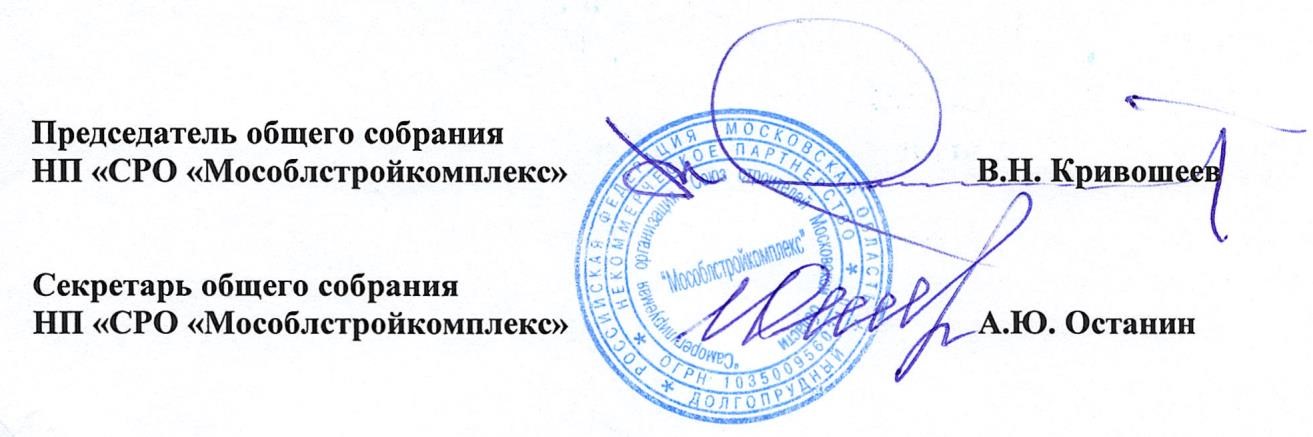 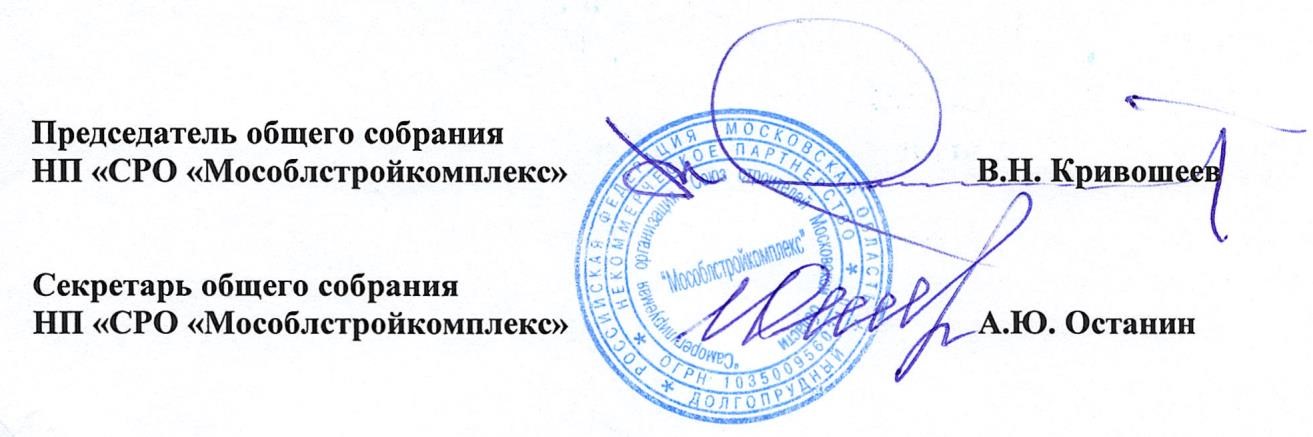 1. 	Светлополянский Александр Васильевич - Председатель ОАО «Водоканал» 2. 	Матвеев Михаил Александрович - Председатель ООО «Мортон-РСО» 3.  Гарькавый Александр Владимирович - Генеральный директор  ООО «Космострой» ООО ПКФ «Гюнай» 8. Кондрашин Вячеслав Иосифович Председатель правления  ООО «Экспериментальное художественно-производственное объединение «Вель» 9. Кривошеев Владимир Николаевич Председатель Совета директоров  ООО «ДСМУ-Центр» 10. Богачев Михаил Григорьевич  Директор  ГУП МО «Мособлстройинвесткредит» 11. Юрко Юрий Юрьевич Генеральный директор  ООО «ГАЗНИСТРОЙ» 12. Кирносов Сергей Александрович Генеральный директор  ОАО «1015 УСМР» 13. Обуханич Даромир Ростиславович Генеральный директор  ООО «ПИК-Подмосковье» 14. Скворцова Валентина Антоновна Председатель Совета директоров  ООО «СТРОЙ-ЭКСПЕРТ» 8. Кондрашин Вячеслав Иосифович Председатель правления  ООО «Экспериментальное художественно-производственное объединение «Вель» 9. Кривошеев Владимир Николаевич Председатель Совета директоров  ООО «ДСМУ-Центр» 10. Богачев Михаил Григорьевич  Директор  ГУП МО «Мособлстройинвесткредит» 11. Юрко Юрий Юрьевич Генеральный директор  ООО «ГАЗНИСТРОЙ» 12. Кирносов Сергей Александрович Генеральный директор  ОАО «1015 УСМР» 13. Обуханич Даромир Ростиславович Генеральный директор  ООО «ПИК-Подмосковье» 14. Скворцова Валентина Антоновна Председатель Совета директоров  ООО «СТРОЙ-ЭКСПЕРТ» 1 Закрытое акционерное общество   "АРТЕМ" 5009000974 2 Общество с ограниченной ответственностью  "Экономинвестстрой" 5036063170 3 Общество с ограниченной ответственностью "СТРОЙПРОЕКТМОНТАЖ" 7705823655 4 Общество с ограниченной ответственностью "Макси-Билдинг" 7713620553 5 Общество с ограниченной ответственностью  "ИНЖЭКОСТРОЙ" 7717627824 6 Общество с ограниченной ответственностью Группа компаний «Объединенные строительные гарантии» 7709431472 7 Общество с ограниченной ответственностью "Стройкомм" 5013059064 8 Общество с ограниченной ответственностью «Стройтехавтомонтаж» 7716225209 9 Общество с ограниченной ответственностью «СПМК-35» 5030040031 10 Закрытое акционерное общество «Монтажное Управление №21 «СПЕЦСТАЛЬКОНСТРУКЦИЯ» 5018032813 11 Закрытое акционерное общество «УКС Лавочкина» 5047053102 12 Общества с ограниченной ответственностью «Глобалстройгрупп» 7715601429 13 Закрытое акционерное общество строительная фирма «СМУ-3» 5020023358 14 Общество с ограниченной ответственностью «СитиСтрой» 7702577761 15 Общество с ограниченной ответственностью «СТ ГРАНД » 7720508841 16 Общество с ограниченной ответственностью "Электромонтажная служба "СПЕКТР" 7743050847 17 Открытое акционерное общество "Механизатор" 5078000693 18 Общество с ограниченной ответственностью "Домтеплоэнергосервис" 5009038880 19 Общество с ограниченной ответственностью "СУ-Жилстрой" 5029054618 20 Общество с ограниченной ответственностью "Энергосбыт - БАРЕЖ" 6950089470 21 Открытое акционерное общество "Северное" 5053040768 22 Общество с ограниченной ответственностью "МаркетСтрой" 7710704741 23 Общество с ограниченной ответственностью ТПК "Инженерные системы и коммуникации" 5053053439 24 Общество с ограниченной ответственностью "Торговый Дом Седона" 7733667599 25 бщество с ограниченной ответственностью "Дружба-строй" 5075034623 26 Общество с ограниченной ответственностью "Стройтехинвест" 5032053036 27 Общество с ограниченной ответственностью "Трейд-Сети" 6950093477 28 Общество с ограниченной ответственностью "Каркас-Центр" 7736608908 Матюнину Инну Александровну - Генеральный директор  НП  «СРО «Мособлстройкомплекс», с правом решающего голоса Кривошеин Сергей Викторович  - 	Председатель 	Совета 	НП 	 	«СРО Матюнину Инну Александровну - Генеральный директор  НП  «СРО «Мособлстройкомплекс», с правом решающего голоса Кривошеин Сергей Викторович  - Председатель Совета НП  «СРО «Мособлстройкомплекс», с правом совещательного голоса 